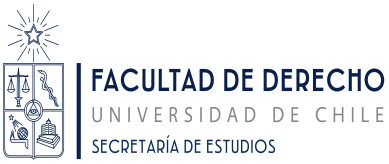 IMPORTANTESe informa a los estudiantes egresados que necesitan obtener su Grado de Licenciado que sólo se recibirán documentos para tramitar dicho certificado hasta el jueves 14 de enero siempre y cuando sus informes de memoria ya se encuentren en Secretaría de Estudios.Pasada esa fecha se recibirán nuevamente desde el primer día hábil de marzo.						Secretaría de Estudios